Propozycje bufetówBufet zimny Tatar śledziowy z jabłkami i imbirem na pumperniklu miodowymStrudelki z kapustą, pieczarkami i czarnuszkąKruche babeczki z  twarożkiem i kolorową paprykąPieczone pikantne trójkąty z warzywamiGalaretki rybnePieczywo Bufet ciepłyPierogi z kapustą i grzybami (5 szt./os)Barszcz czerwony z uszkamiFilety rybne w sosie z białego wina z porami- 90 zł/os.- 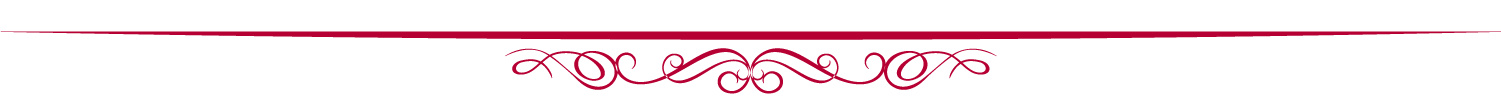 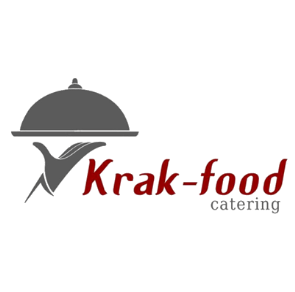 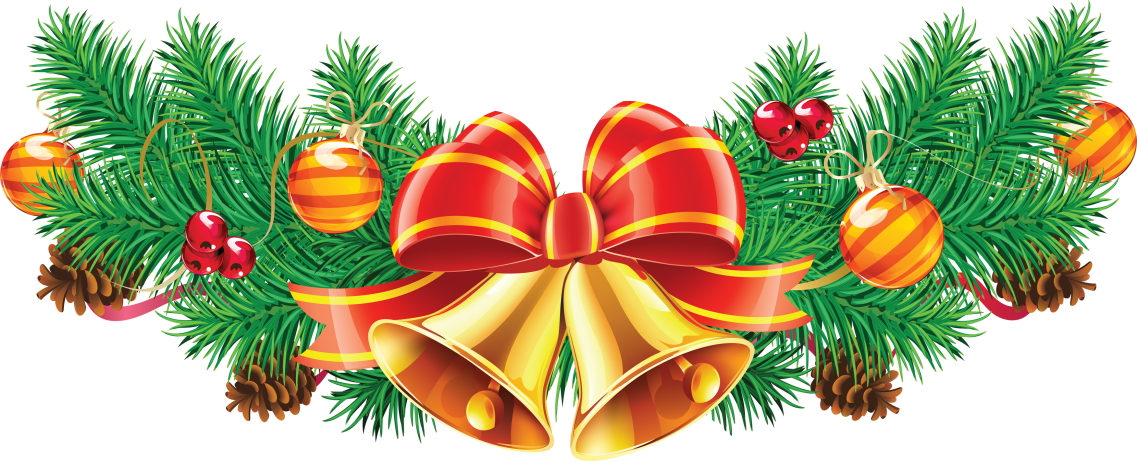 Bufet zimnyTarta z sumem, cukinią i poramiRyba po greckuSałatka z ciecierzycy, świeżych warzyw i wędzonych śliwekŚledzie w zaprawie z pieczonych burakówKruche babeczki z musem tuńczykowymPieczywo Bufet ciepłyZupa grzybowa z łazankąStrudel z łososia i kiszonej kapusty na sosie z białego winaPierogi ze śliwkami wędzonymi, orzechami i aromatem śliwowicy łąckiej(5 szt./os.)- 110 zł/os.- Słodkości Makowiec drożdżowyPiernik SernikSzarlotka - 20 zł/os.- 